О внесении изменений в решение Собрания депутатов Яльчикского муниципальногоокруга Чувашской Республики № 1/14-сот 01.02.2023В соответствии с Постановлением Кабинета Министров Чувашской Республики от 24.10.2023 № 669 «О внесении изменений в постановление Кабинета Министров Чувашской Республики от 23 мая 2012 г. № 191»,  руководствуясь Уставом Яльчикского муниципального округа Чувашской Республики, Собрание депутатов Яльчикского муниципального округа Чувашской Республики р е ш и л о:1. Внести в решение Собрания депутатов Яльчикского муниципального округа Чувашской Республики от 01.02.2023 № 1/14-с «Об утверждении состава комиссии по соблюдению требований к служебному поведению лиц, замещающих муниципальные должности и муниципальных служащих, осуществляющих полномочия представителя нанимателя (работодателя), и урегулированию конфликта интересов в Яльчикском муниципальном округе Чувашской Республики»   (в редакции решения Собрания депутатов Яльчикского муниципального округа Чувашской Республики от 25.10.2023 г. № 7/6-с), следующие изменения:1.1. Ввести в состав комиссии по соблюдению требований к служебному поведению лиц, замещающих муниципальные должности и муниципальных служащих, осуществляющих полномочия представителя нанимателя (работодателя), и урегулированию конфликта интересов в Яльчикском муниципальном округе Чувашской Республики Дроздову Светлану Юрьевну - доцента кафедры государственного и муниципального управления Чебоксарского филиала РАНХиГС (по согласованию). 2. Настоящее решение вступает в силу со дня его подписания. Председатель Собрания депутатовЯльчикского муниципального округа Чувашской Республики                                                                   В.В. СядуковВрио главы Яльчикского муниципального округа Чувашской Республики                                                                   М.Н. ПавловаЧёваш РеспубликиЕлч.к муниципаллё округ.н депутатсен Пухёв.ЙЫШЁНУ2023 ноябр.н 17 -м.ш. №8/5-сЕлч.к ял.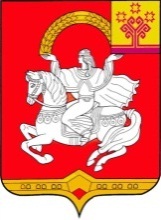 Чувашская  РеспубликаСобрание депутатов Яльчикского муниципального округаРЕШЕНИЕ« 17» ноября  2023 г. №8/5-ссело Яльчики